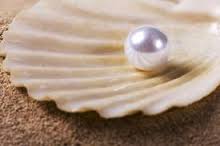 April 2017Resultaten van de tevredenheidsmeting bij bewoners De Stad en De TorenTEVREDENHEIDSMETING IN ONZE-LIEVE-VROUW Van 24 tot 26 oktober 2016 werden bewoners van De Stad en van DeToren bevraagd naar hun tevredenheid over het wonen, leven enzorgen in woonzorgcentrum Onze-Lieve-Vrouw.Meten van tevredenheid van bewoners: de resultatenZorg en Gezondheid (Vlaams minister van Welzijn Jo Vandeurzen) organiseerde een enquête over de kwaliteit van leven in de Vlaamse woonzorgcentra. Het is de meest grootschalige enquête bij ouderen in onze woonzorgcentra tot nog toe. Zusterhof kwam als een van de eersten aan de beurt, in oktober 2014. Onze-Lieve-Vrouw stond toen nog in de steigers en kwam bij de laatsten aan beurt, in oktober 2016.Onafhankelijk onderzoekIn opdracht van de Vlaamse overheid werd het onderzoek uitgevoerddoor het bureau Dimarso. Zij hebben elk woonzorgcentrum inVlaanderen op zijn kwaliteit gemeten. Het gaat om een bevraging bij debewoners zonder cognitieve problemen.In elk woonzorgcentrum namen zij individuele interviews af bijbewoners.Zij legden 53 stellingen voor over verschillende thema’s van de kwaliteitvan het leven. De enquêteur ging langs bij bewoners die geencognitieve problemen hadden en dus zelf in staat waren om op devragen te antwoorden. Bij ons waren dit 13 bewoners die konden bevraagd worden.Elke bewoner kreeg 53 stellingen over 11 thema’s. Met een score van 1tot 5 gaven ze aan of ze nooit (1) dan wel altijd (5) akkoord gaan met destelling.Het rapport: grote onderscheiding !Zusterhof scoorde in 2014 uitstekend met bijna alle scores boven hetgemiddelde. Woonzorgcentrum Onze-Lieve-Vrouw doet zelfs nog beteren haalt op werkelijk alle items een score boven het gemiddelde én eensublieme eindscore. En dat verdient een pluim !Hieronder zie je onze scores van enkele kernelementen:Ik wordt met respect behandeld door de mensen die me helpen en verzorgen: 4,6/5De verzorgenden weten waarmee ze bezig zijn: 4,8/5Ik kan de gezondheidszorg krijgen die ik nodig heb: 4,8/5Ik krijg hier de zorg en dienstverlening die ik nodig heb: 4,8/5Ik zou dit woonzorgcentrum anderen aanbevelen: 4,2/5Ik heb voldoende afwisseling in de maaltijden: 4,8/5Ik krijg informatie over de activiteiten die ik hier kan doen: 4,9/5Ik bepaal zelf wanneer ik naar bed ga: 4,4/5Ik kies zelf welke kledij ik aandoe: 4,4/5Wanneer ik onmiddellijk hulp nodig heb, kan ik die krijgen: 4,8/5De medewerkers hebben aandacht voor me: 4,4/5Bij het zorggeven wordt mijn privacy gerespecteerd: 4,5/5  Zusterhof én O.L.Vrouw scoren méér dan het gemiddelde wzc:In onze regio werden maar liefst 22 woonzorgcentra bevraagd. Onze-Lieve-Vrouw behaalt een uitmuntende tweede plaats en staat daarmeeop het podium! Van Zusterhof wisten we al dat de bewoners daar eengrote tevredenheid hebben geuit en flink boven het gemiddelde.Eén ding is nu zeker:Het is goed wonen en leven, zeker ook in Onze-Lieve-Vrouw !TEVREDENHEIDSMETING IN ONZE-LIEVE-VROUW Van 24 tot 26 oktober 2016 werden bewoners van De Stad en van DeToren bevraagd naar hun tevredenheid over het wonen, leven enzorgen in woonzorgcentrum Onze-Lieve-Vrouw.Meten van tevredenheid van bewoners: de resultatenZorg en Gezondheid (Vlaams minister van Welzijn Jo Vandeurzen) organiseerde een enquête over de kwaliteit van leven in de Vlaamse woonzorgcentra. Het is de meest grootschalige enquête bij ouderen in onze woonzorgcentra tot nog toe. Zusterhof kwam als een van de eersten aan de beurt, in oktober 2014. Onze-Lieve-Vrouw stond toen nog in de steigers en kwam bij de laatsten aan beurt, in oktober 2016.Onafhankelijk onderzoekIn opdracht van de Vlaamse overheid werd het onderzoek uitgevoerddoor het bureau Dimarso. Zij hebben elk woonzorgcentrum inVlaanderen op zijn kwaliteit gemeten. Het gaat om een bevraging bij debewoners zonder cognitieve problemen.In elk woonzorgcentrum namen zij individuele interviews af bijbewoners.Zij legden 53 stellingen voor over verschillende thema’s van de kwaliteitvan het leven. De enquêteur ging langs bij bewoners die geencognitieve problemen hadden en dus zelf in staat waren om op devragen te antwoorden. Bij ons waren dit 13 bewoners die konden bevraagd worden.Elke bewoner kreeg 53 stellingen over 11 thema’s. Met een score van 1tot 5 gaven ze aan of ze nooit (1) dan wel altijd (5) akkoord gaan met destelling.Het rapport: grote onderscheiding !Zusterhof scoorde in 2014 uitstekend met bijna alle scores boven hetgemiddelde. Woonzorgcentrum Onze-Lieve-Vrouw doet zelfs nog beteren haalt op werkelijk alle items een score boven het gemiddelde én eensublieme eindscore. En dat verdient een pluim !Hieronder zie je onze scores van enkele kernelementen:Ik wordt met respect behandeld door de mensen die me helpen en verzorgen: 4,6/5De verzorgenden weten waarmee ze bezig zijn: 4,8/5Ik kan de gezondheidszorg krijgen die ik nodig heb: 4,8/5Ik krijg hier de zorg en dienstverlening die ik nodig heb: 4,8/5Ik zou dit woonzorgcentrum anderen aanbevelen: 4,2/5Ik heb voldoende afwisseling in de maaltijden: 4,8/5Ik krijg informatie over de activiteiten die ik hier kan doen: 4,9/5Ik bepaal zelf wanneer ik naar bed ga: 4,4/5Ik kies zelf welke kledij ik aandoe: 4,4/5Wanneer ik onmiddellijk hulp nodig heb, kan ik die krijgen: 4,8/5De medewerkers hebben aandacht voor me: 4,4/5Bij het zorggeven wordt mijn privacy gerespecteerd: 4,5/5  Zusterhof én O.L.Vrouw scoren méér dan het gemiddelde wzc:In onze regio werden maar liefst 22 woonzorgcentra bevraagd. Onze-Lieve-Vrouw behaalt een uitmuntende tweede plaats en staat daarmeeop het podium! Van Zusterhof wisten we al dat de bewoners daar eengrote tevredenheid hebben geuit en flink boven het gemiddelde.Eén ding is nu zeker:Het is goed wonen en leven, zeker ook in Onze-Lieve-Vrouw !